ORDER FORM FOR INVESTING IN ECOMMERCE COMPANIESReplace place “Bizar Financing Pro” with “Investing In Ecommerce Companies”Repace “$7,500.00” with “$497.00”Delete the input line “Company Name” and the box to the right of it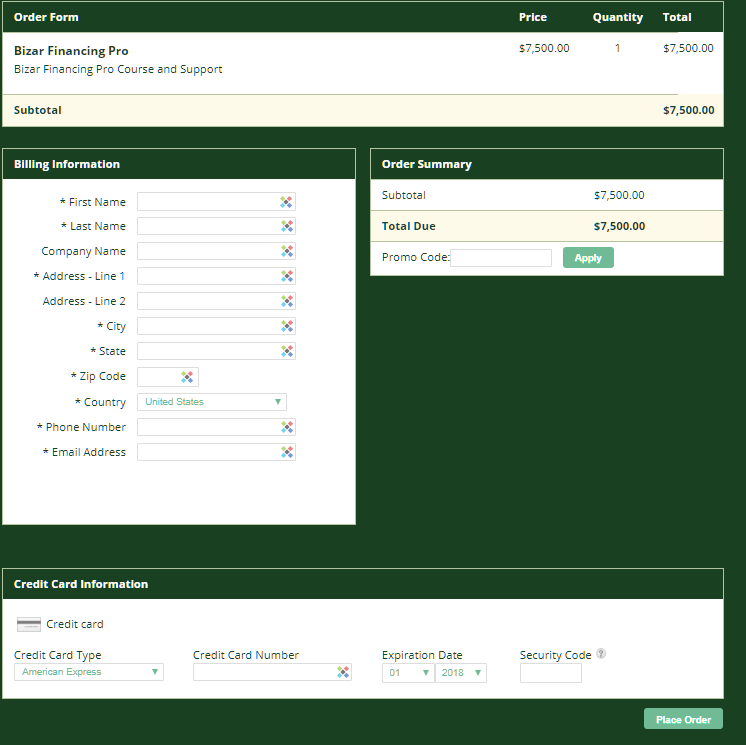 